Sound – Doppler Effect and Beats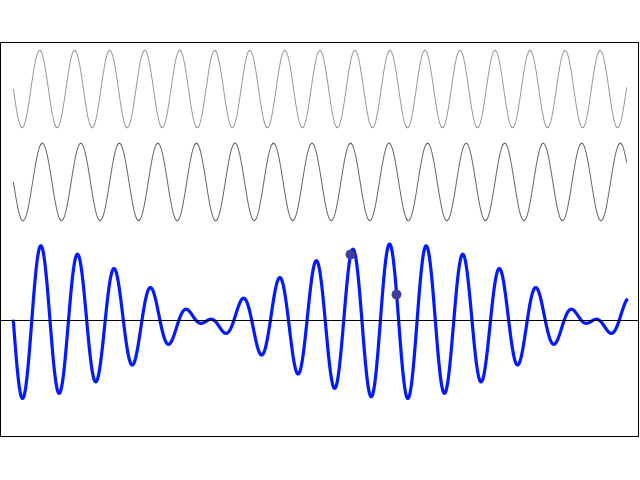 